Meldetermin: 15.05.Übermittlung per E-Mail an:sportdirektor@sportkegeln-dbkv.deDeutscher Bohle Kegler Verband e. VBundesligaspielleiterSportkameradErich MoldenhauerBeimsstr. 3939110 MagdeburgKontaktdaten für Saisonheft Bundesliga	Bundesliga Damen	1. Bundesliga Herren	2. Bundesliga HerrenEinverständniserklärung:	Mit der Unterschrift bestätigt der Meldende die Berechtigung zur Veröffentlichung der o.g. Angaben auf der DBKV-Homepage und im Saisonheft der Bundesliga. Bei Widerruf oder Änderung der Kontaktdaten ist der Bundesligaspielleiter umgehend zu informieren. Mit dem Widerruf werden die Kontaktdaten gelöscht. Bei Änderung werden die vormaligen Angaben überschrieben.Meldender Klub/Spielgemeinschaft (Bitte vervollständigen)Meldeformular des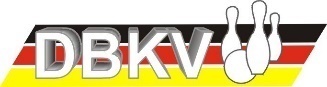 Bezeichnung (ohne Abkürzungen)zuständiger Landesverband Kontaktperson des/der Klubs/SpielgemeinschaftKontaktperson des/der Klubs/SpielgemeinschaftVornameNameStraßePLZ, OrtTelefonggf. FaxHandyE-MailWettkampfanlage (Kegelbahn)Wettkampfanlage (Kegelbahn)BezeichnungStraßePLZ, OrtTelefonggf. FaxSpielbahnen      bis       (Angabe nur für Bundesliga Herren)Tag / Meldung:Meldende/r*):Vorname, Name, FunktionVorname, Name, FunktionTelefon (ggf. für Rücksprachen)E-MailE-Mail